               ҠАРАР                                                                                            ПОСТАНОВЛЕНИЕ                                           «30» сентябрь  2021 й.                                          №25                           «30» сентября 2021 г.О присвоении почтового адреса       Во исполнение статьи 14 Федерального закона от 6 октября 2003 года 131-ФЗ «Об общих принципах местного самоуправления в Российской Федерации», в целях упорядочения названий улиц и номеров домов в населенных пунктах сельского поселения  Мендяновский  сельсовет  муниципального района  Альшеевский  район Республики БашкортостанАдминистрация сельского поселения Мендяновский сельсовет муниципального района Альшеевский район Республики Башкортостан п о с т а н о в л я е т:Присвоить земельному участку с кадастровым номером 02:02:180201:97:ЗУ1 почтовый адрес: Республика Башкортостан, р-н. Альшеевский, с/с. Мендяновский, с. Старая Васильевка, ул. Центральная,   земельный участок 7;Присвоить земельному участку с кадастровым номером 02:02:180201:97:ЗУ2 почтовый адрес: Республика Башкортостан, р-н. Альшеевский, с/с. Мендяновский, с. Старая Васильевка, ул. Центральная,   земельный участок 7 А;Присвоить земельному участку с кадастровым номером 02:02:180201:97:ЗУ3 почтовый адрес: Республика Башкортостан, р-н. Альшеевский, с/с. Мендяновский, с. Старая Васильевка, ул. Центральная,   земельный участок 7 Б.Глава сельского поселения                Р.Р.Ситдиков                                                        БАШҠОРТОСТАН  РЕСПУБЛИКАҺЫӘЛШӘЙ РАЙОНЫМУНИЦИПАЛЬ РАЙОНЫНЫҢМЕНДЯН АУЫЛ СОВЕТЫАУЫЛ БИЛӘМӘҺЕХАКИМИӘТЕ(БАШҠОРТОСТАН РЕСПУБЛИКАҺЫӘЛШӘЙ РАЙОНЫМЕНДЯН АУЫЛ СОВЕТЫ)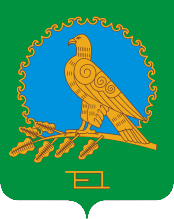               АДМИНИСТРАЦИЯСЕЛЬСКОГО ПОСЕЛЕНИЯМЕНДЯНОВСКИЙ СЕЛЬСОВЕТМУНИЦИПАЛЬНОГО РАЙОНААЛЬШЕЕВСКИЙ РАЙОНРЕСПУБЛИКИ БАШКОРТОСТАН(МЕНДЯНОВСКИЙ СЕЛЬСОВЕТАЛЬШЕЕВСКОГО  РАЙОНАРЕСПУБЛИКИ БАШКОРТОСТАН)